London’s Global University
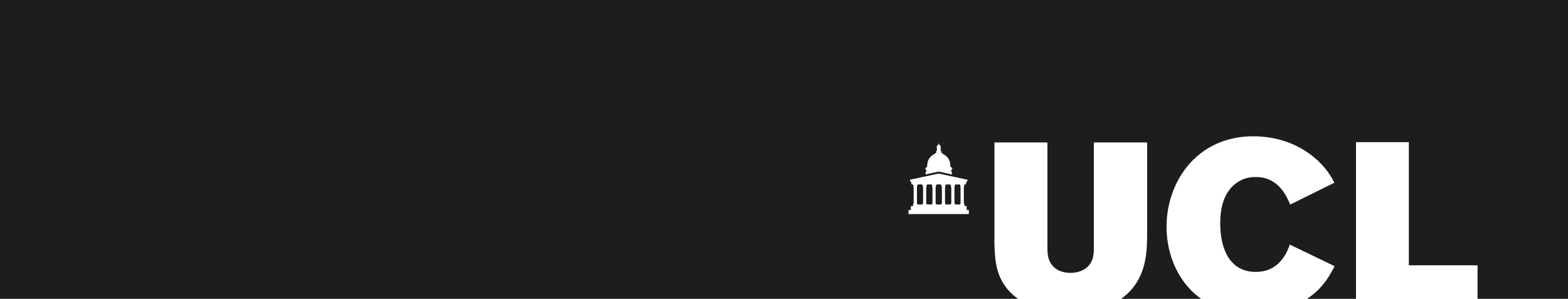 Nomination form for UCL Honorary Degree or Honorary FellowshipThis form must be typewritten and signed by the Nominator and Seconder (who should normally be the relevant Dean of Faculty or Vice-President/Vice-Provost) and returned to Olivia Whiteley (o.whiteley@ucl.ac.uk), Secretary to the Honorary Degrees and Fellowships Committee, for receipt by no later than 30 September 2023.Nominators and Seconders are reminded that nominations should be regarded as strictly confidential and should not be mentioned in any circumstances to nominees.Name of Nominee: Proposed Award i.e. Honorary Degree or Honorary Fellowship. For Honorary Degrees, please indicate category of Honorary Degree to be conferred, e.g. DSc, DSc(Eng), DSc(Med), DSc(Econ), LLD, DLit:Current Address:Telephone:Email:Education:Current Appointment [with dates]:Career History [with dates]:Honours and Distinctions:Main Publications:Nominator's Statement in Support of the Nomination:Please use this section to indicate how the nominee satisfies the award criteria, giving consideration to the benefit to UCL and UCL’s relationship with the nominee.Any Further Information in Support of the Nomination:Please use this section to provide any other relevant information in support of the nomination including how this Honorary award will support UCL’s strategic aspirations.Relationship management at UCLAll those who receive Honorary Awards from UCL will be invited to attend a graduation ceremony to receive their award. Please nominate a relationship manager to serve as a main point of contact through this process, and to ensure longer-term engagement with UCL.UCL relationship manager:Current Appointment:Signed:Nominated by:Current Appointment:Signed:Seconded by (Dean or Vice-President/Vice-Provost):Signed: